/06 RM 02998MS – Excel 2007ATIVIDADE – PÁGINA: 331) Encontre os navios na planilha e ganhe a Batalha Naval.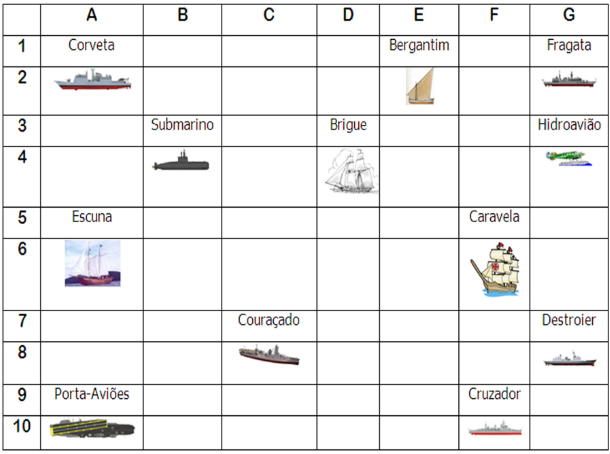 Escreva as células das imagens dos navios:Bergantim:2 e                   Brigue:4 d                     Caravela: 6 fCouraçado:8 c                  Cruzador: 10 f               Corveta: 2 a Destroier: 8 g                    Escuna: 6 a                   Fragata: 2 g Submarino: 4 b                 Porta Aviões: 10 a          Hidroavião: 4 gMS – Excel 2007ATIVIDADE – PÁGINA: 342) Faça as seguintes operações matemáticas na planilha do Excel: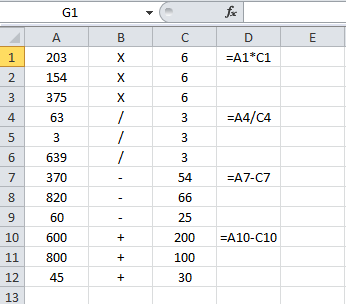 203 X 6 =1218                   154 x 6 = 924             375 X 6 =2250 63 : 3 = 21                        3 : 3 =  1                    639 : 3 = 213370 - 54 = 316                  820 – 66 =754             60 - 25 =35600 + 200 = 800                 800 + 100 =900           45 + 30 = 75